Ålands lagtings beslut om antagande avLandskapslag om tillämpning på Åland av rikslagstiftning om biodrivmedel och flytande biobränsle samt om minskning av växthusgasutsläpp från vissa drivmedel	I enlighet med lagtingets beslut föreskrivs:1 §Lagens tillämpningsområde	Följande rikslagar ska tillämpas på Åland med de avvikelser som anges i denna lag:	1) lag om biodrivmedel och flytande biobränslen (FFS 393/2013) och	2) lag om minskning av växthusgasutsläppen under hela livscykeln från vissa drivmedel (FFS 170/2018).2 §Ändringar av rikslagarna	Ändringar i de lagar som anges i 1 § ska tillämpas på Åland från det att de träder i kraft i riket, om inte annat följer av bestämmelser i denna lag.3 §Förvaltningsmyndigheter	De förvaltningsuppgifter som enligt de lagar som anges i 1 § ankommer på energimyndigheten ska på Åland skötas av Ålands energimyndighet, till den del uppgifterna faller inom landskapets behörighet.	De förvaltningsuppgifter som enligt de lagar som anges i 1 § ankommer på andra statliga myndigheter ska på Åland skötas av landskapsregeringen, till den del uppgifterna faller inom landskapets behörighet.4 §Särskilda avvikelser	Hänvisningar till rikslagstiftningen i de lagar som anges i 1 § ska avse motsvarande bestämmelser i landskapslagstiftningen.	En kontrollör som enligt lagen om biodrivmedel och flytande biobränslen har godkänts av energimyndigheten i riket är också godkänd på Åland. Hållbarhetssystem som godkänts av energimyndigheten i riket är också godkända på Åland.5 §Förordningsfullmakt	Landskapsregeringen kan inom Ålands behörighet genom landskapsförordning besluta att bestämmelser som utfärdats med stöd av någon av de rikslagar som anges i 1 § och som inte tillhör området för lag ska tillämpas på Åland oförändrade eller med de ändringar landskapsregeringen bestämmer.__________________	Denna lag träder i kraft den…__________________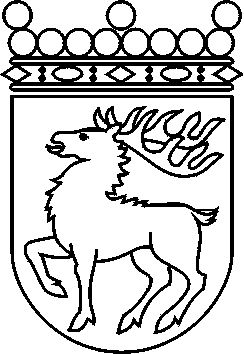 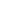 Ålands lagtingBESLUT LTB 33/2018BESLUT LTB 33/2018DatumÄrende2018-05-30LF 19/2017-2018	Mariehamn den 30 maj 2018	Mariehamn den 30 maj 2018Gun-Mari Lindholm talmanGun-Mari Lindholm talmanVeronica Thörnroos  vicetalmanViveka Eriksson  vicetalman